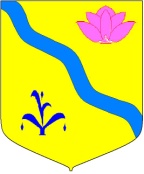 АДМИНИСТРАЦИЯ КИРОВСКОГО МУНИЦПАЛЬНОГО РАЙОНАРАСПОРЯЖЕНИЕ03.09.2021 г.		п. Кировский                                            № 239-рОб утверждении плана проведения экспертизы муниципальных правовых актов Кировского муниципального района, затрагивающих вопросы осуществления предпринимательской и инвестиционной деятельности.            В целях реализации Порядка проведения оценки регулирующего воздействия проектов муниципальных нормативных правовых актов Кировского муниципального района, экспертизы муниципальных нормативных правовых актов Кировского муниципального района, затрагивающих вопросы осуществления предпринимательской и инвестиционной деятельности, в соответствии с Законом Приморского края от 3 декабря 2014 года №507-КЗ «О порядке проведения экспертизы муниципальных нормативных правовых актов и оценке регулирующего воздействия муниципальных нормативных правовых актов в Приморском крае» (в редакции Законов Приморского края от 01.12.2016 г.» 44-КЗ)Утвердить план проведения экспертизы муниципальных правовых актов Кировского муниципального района, затрагивающих вопросы осуществления предпринимательской и инвестиционной деятельности согласно приложению к настоящему распоряжению.Опубликовать данное распоряжение на официальном сайте администрации Кировского муниципального района в сети Интернет kirovsky-mt.ru.Распоряжение вступает в силу со дня его принятия.Контроль над исполнением данного распоряжения возложить на начальника Управления муниципальной собственности, архитектуры и правовой экспертизы администрации Кировского муниципального района Шелкова И.А.Глава Кировского муниципального района-    глава администрации Кировскогомуниципального района                                                                                 И.И. Вотяков                       Приложение                                                                                                                                                                                                                                                                                                                                                                                                                  к распоряжению администрации                                                                                                                                                                             Кировского муниципального района                                                                                                                                                                                От 03.09.2021 г.  № 239-рПлан проведения экспертизы муниципальных актов Кировского муниципального района на 2021 год№ п\пНаименование нормативного правового актаРазработчик нормативного правового актаУполномоченный органСрок проведения экспертизы1Постановление администрации Кировского муниципального района от 12.03.2021 г. №61 «Об утверждении условий и порядка оказания имущественной поддержки субъектам малого и среднего предпринимательства и физическим лицам, не являющихся индивидуальным предпринимателем и применяющими специальный налоговый режим «Налог на профессиональный доход» Отдел муниципальной собственности администрации КМРОтдел правовой экспертизы1 квартал 2021 года2Решение Думы администрации Кировского муниципального района №22-НПА от 29.04.2021 г. «О внесении дополнений в Перечень муниципального имущества Кировского муниципального района, свободного от прав третьих лиц (за исключением имущественных прав субъектов малого и среднего предпринимательства), предназначенного для предоставления во владение и (или) в пользование на долгосрочной основе субъектам малого и среднего предпринимательства и организациям, образующим инфраструктуру поддержки субъектов малого и среднего предпринимательства в Кировском муниципальном районе, утвержденный решением Думы Кировского муниципального района № 79-НПА от 30.03.2017 года» Отдел муниципальной собственности администрации КМРОтдел правовой экспертизы2 квартал 2021 года3Постановлением администрации Кировского муниципального района от 26.04.2021 г. №113 «Об утверждении Перечня объектов, находящихся в муниципальной собственности Кировского муниципального района, в отношении которых планируется заключение концессионных соглашений»Отдел муниципальной собственности администрации КМРОтдел правовой экспертизы2 квартал 2021 года4Постановление администрации Кировского муниципального района от 26.04.2021 г. №114 «Об утверждении Перечня объектов, находящихся в муниципальной собственности Кировского муниципального района, предназначенных для передачи в муниципально-частное партнерство»  Отдел муниципальной собственности администрации КМРОтдел правовой экспертизы2 квартал 2021 года5Постановление администрации Кировского муниципального района от 23.08.2021 г. №235 «Об утверждении административного регламента оказания муниципальной услуги «Предоставление недвижимого имущества, находящегося в муниципальной собственности, арендуемого субъектами малого и среднего предпринимательства при реализации ими преимущественного права на приобретение арендуемого имущества в собственность»Отдел муниципальной собственности администрации КМРОтдел правовой экспертизы3 квартал 2021 года6Решение Думы администрации Кировского  муниципального района №40-НПА от 26.08.2021 г. «О принятии решения «Положения об осуществлении муниципального жилищного контроля на территории Кировского муниципального района»Отдел муниципальной собственности администрации КМРОтдел правовой экспертизы4 квартал 2021 года7Решение Думы Кировского муниципального района №41-НПА от 26.08.2021 г.  «О принятии решения «Положение о порядке осуществления муниципального земельного контроля за использованием земель, расположенных на межселенной территории Кировского муниципального района, а так же в отношении земель, расположенных в границах сельских поселенийОтдел муниципальной собственности администрации КМРОтдел правовой экспертизы4 квартал 2021 года